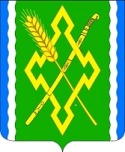 АДМИНИСТРАЦИЯ НОВОЛАБИНСКОГО СЕЛЬСКОГО ПОСЕЛЕНИЯ УСТЬ-ЛАБИНСКОГО РАЙОНА П О С Т А Н О В Л Е Н И Еот 23 октября 2017 года								№ 72станица НоволабинскаяО снятии особого противопожарного режима на территории Новолабинского сельского поселения Усть-Лабинского районаВо исполнение Федерального закона от 21 декабря 1994 года № 69-ФЗ «О пожарной безопасности», от 6 октября 2003 года № 131-ФЗ  «Об общих принципах организации местного самоуправления в Российской Федерации», Закона Краснодарского края от 31 марта 2000 года № 250–КЗ «О пожарной безопасности в Краснодарском крае», в связи с улучшением погодных условий на территории поселения, на основании решения комиссии по предупреждению и ликвидации чрезвычайных ситуаций и пожарной безопасности Новолабинского сельского поселения Усть-Лабинского района от 23 октября 2017 года № 8, п о с т а н о в л я ю:1. С 10.00 часов 23 октября 2017 года снять особый противопожарный режим на территории Новолабинского сельского поселения Усть-Лабинского района.2. Контроль за выполнением настоящего постановления возложить на главу Новолабинского сельского поселения Усть-Лабинского района А.Э.Саремата.3. Постановление вступает в силу со дня его подписания.Глава Новолабинского сельского поселения Усть-Лабинского района					А.Э.Саремат